UtlandsfinländarparlamentetUtlandsfinländarparlamentet (UFP) grundades år 1997 för att fungera som utlandsfinländarnas samarbetsforum, där i utlandet bosatta finländare tillsammans besluter om för dem viktiga frågor. UFPs uppgift är att fungera som en diskussionsforum mellan Finland och utlandsfinländarna som informerar om utlandsfinländska ärenden och livsvillkor; genom parlamentet UFPs beslut förmedlas till statsmakten och medborgarorganisationerna i Finland. Resolutionssammanfattningen överlämnas till statsministern som skickar den på remissrunda till statsrådet. Alla utlandsfinländska sammanslutningar som verkar utanför Finlands gränser kan delta i parlamentets arbete genom att ratificera UFPs stadgar. Att delta i utlandsfinländarparlamentets verksamhet kostar ingenting och medför inga ekonomiska fördelar och ingen partipolitisk band. För tillfället har 540 utlandsfinländska samfund i 37 länder ratificerat stadgarna. De skickar deras representanter till parlamentets session i Helsingfors. Årets 2017 20-årsjubileumssession godkände 56 resolutioner och deltogs av 193 utlandsfinländska samfund, 186 representanter och 74 observatörer (260 deltagare). Den nästa, 10. sessionen flyttades pga. koronavirussituationen med ett år till 11.-12.6.2021 och sammanträder digitalt, på distans.UFPs Presidium är regionalt utvalt och leder UFPs arbete, utlandsfinländarnas intressebevakning. Presidiet sammanträder årligen två gånger i Helsingfors. UFPs talman är alltid ordförande av Finland-Samfundets styrelse. Finland-Samfundet rf. i Helsingfors har UFP. Finland-Samfundet förstärkar förbindelser av 2 miljon utlandsfinländare till Finland, framhäver utlandsfinskhet synlig i samhällelig debatt och beslutsfattandet, och medlar till utlandet aktuell information om Finland. Finland-Samfundet befordrar interaktion mellan utlandsfinländare och Finland, befrämjar kulturellt samband och bejakar Finlandsbilden.usp.fi     Ulkosuomalaisparlamentti   suomi-seura.fi 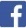 Styrelseordförande: Markus Aaltonen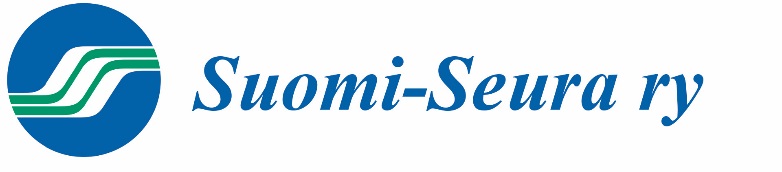 Vice-ordförande: Kimmo Kajaste	Vice-ordförande: Maria LohelaMedlemmar (suppleant inom parentes): (Aaltonens suppleant: Arja Alho), (Kajastes suppleant: Marja Ala-Kokko), (Lohelas suppleant: Hannu Suihkonen), Jaana Tapanainen-Thies (Tuomas Martikainen), Petri Tuomi-Nikula (Johanna Peltoniemi), Tarja Valde-Brown (Tuomas Leppilampi), Malin Lindholm (Anna Munsterhjelm), Larserik Häggman (Veera Toivonen), Pasi Tuominen (Laura Kamras) (utrikesministeriets mandat)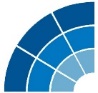 UTLANDSFINLÄNDARPARLAMENTET  Utlandsfinländarparlamentets presidium (2017-2021)Markus Aaltonen, talman (tills 25.4.2019 Jarmo Virmavirta)Barbro Allardt Ljunggren, vicetalman, region Finlandssvenskar i världen	Hanna Wagner, vicetalman, USA och LatinamerikaKati Hognes, vicetalman, CentraleuropaSakari Neuvonen, vicetalman, ÖsteuropaKatia Brunetto, vicetalman, Sydeuropa, Mellanöstern och AfrikaVeli Niinimaa, vicetalman, KanadaSeija Sjöstedt, vicetalman, NordeuropaMikko Pekkala, vicetalman, Australien och Asien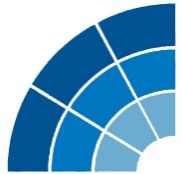 ULKOSUOMALAISPARLAMENTTIUTLANDSFINLÄNDARPARLAMENTET - FINNISH EXPATRIATE PARLIAMENT